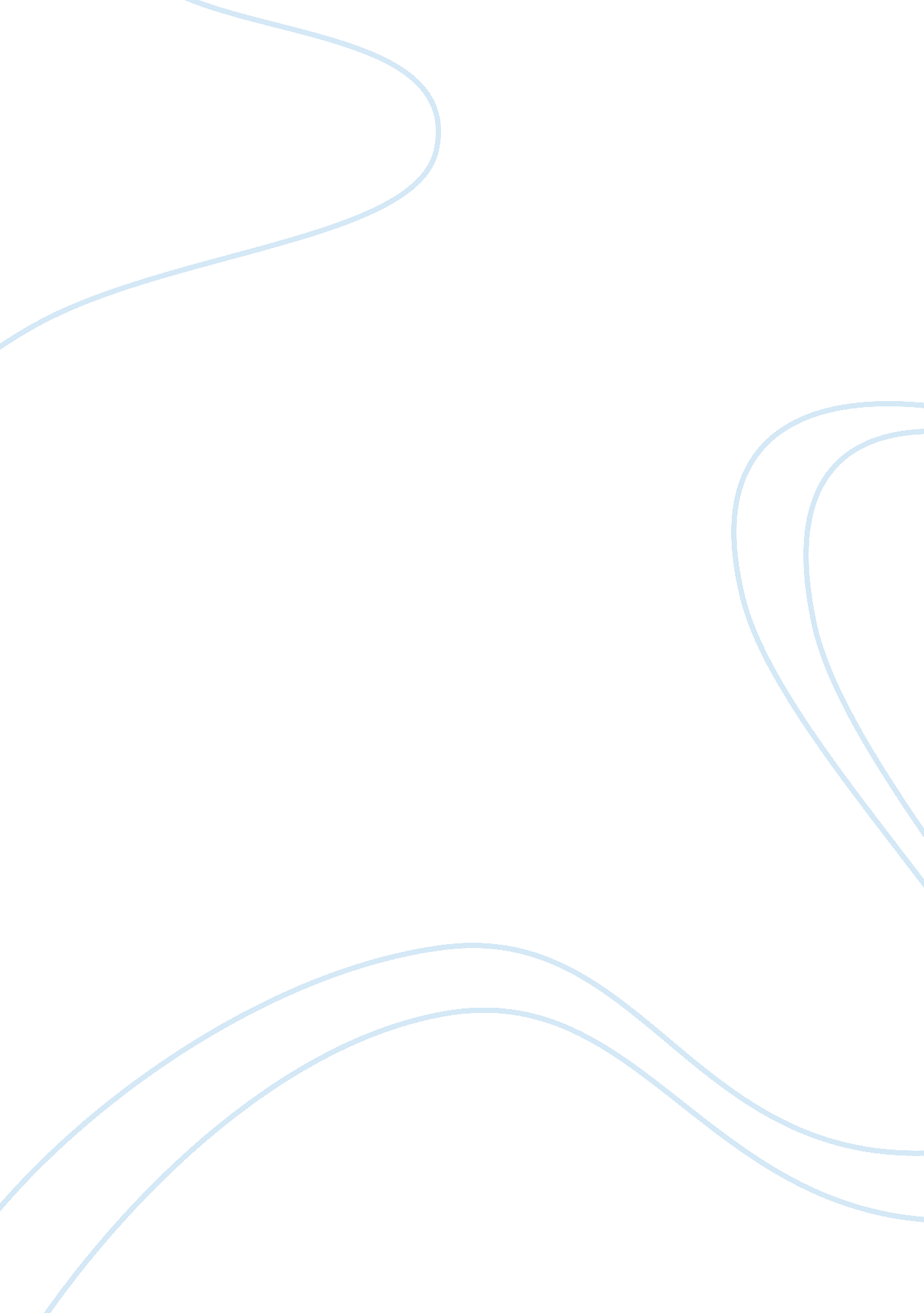 Wealth issues in the great gatsbyLiterature, American Literature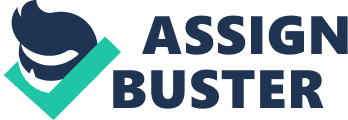 Speaks to commonwealth, class, love, and loss. Most of this book include that he was a drug dealing and he fall in love but then he want to war and she stay home wait until he come back. Then when he came back from the war he was looking for daisy because he thought they going to have a future together and the what supposed to happen then she fell in love with someone else. The Great Gatsby is relevant because it includes the topics of love, class, and drugs. In the book it stated when Nick is the narrator. It was talking about how Nick move to the west egg and he live next door to Gatsby. Then later he want to a tea party because he got a phone call said that Tom live in west egg. He hasn’t seen his cousin in years and daisy was there so that how Nick meet Daisy. Daisy brought a friend. Her name is Jordan baker. Jordan and Daisy are very good friend. Jordan like Nick so she ask Daisy can she set them together and she said sure. Then when Tom hear the phone ringing. He want to answer it and Daisy, Jordan, and Nick was listening carefully. It was something about the daughter but no one knew about the daughter. They thought it was only Tom and Daisy lived in house. Then Nick ask where y’all Daughter. It was quiet and nobody answer. Then after that everybody want home. High class is the rich and low class is poor. In the book it was about how the rich people used the poor people. Tom was married to daisy and he was cheated on her with Ms. Wilson. He used to buy her things so she can still with him. Then one day she died from getting hit by a yellow car. All the poor try to dress rich. Most of the poor when to Tom party because they be given away money and they just try to used them for they money and they don’t realize that the rich uses them. Gatsby have a ruffle life. He was poor well grow up. His didn’t have a lot of money. He lie said that he want to the war. He lie that he have rich parents and he lie that his family died. When he wa ad grow up he was good looked. He have a lot girls but he couldn’t have daisy that why he so pressed over her. He didn’t have a lot money so he did illegal things like sell drugs, alcohol, bomb. That how he get all that money. Think about it how to you get rich in months u must have did a lot of work. Live with people that care about you and not your money. People can turn around quick then a pencil. Most people can’t ever trust the person that you really close too. Gatsby died from chasing his dream girl. Daisy don’t care about Gatsby no more. People don’t really relate to the American Dream but Gatsby did. He is rich the great American tragedy. Daisy don’t care about Gatsby no more. People don’t really relate to the American Dream but Gatsby did. He is rich the great American tragedy. In the book it was about how the rich people used the poor people. Tom was married to daisy and he was cheated on her with Ms. Wilson. He used to buy her things so she can still with him. Then one day she died from getting hit by a yellow car. All the poor try to dress rich. Most of the poor when to Tom party because they be given away money and they just try to used them for they money and they don’t realize that the rich uses them. Other people will say it don’t matter that you rich because why do rich people have to be used the poor people for they not important.. Who care what the poor think because they not on are level up. The poor get advantage by the rich. See the rich people didn’t even care that Ms. Wilson died. That how rich people is mess up because you can be a good friend with someone who poor Live with people that care about you and not your money. People can turn around quick then a pencil. Most people can’t ever trust the person that you really close too. Gatsby died from chasing his dream girl. Daisy don’t care about Gatsby no more. People don’t really relate to the American Dream but Gatsby did. He is rich the great American tragedy. People not even show up to their funeral. They fall in love but it want to love to hate in a few months. People can turn around quick then a pencil. Most people can’t ever trust the person that you really close too. Gatsby died from chasing his dream girl. Daisy dont care about Gatsby no more. People don’t really relate to the American Dream but Gatsby did. He is rich the great American tragedy. In the book it was about how the rich people used the poor people. Tom was married to daisy and he was cheated on her with Ms. Wilson. He used to buy her things so she can still with him. Then one day she died from getting hit by a yellow car. All the poor try to dress rich. Most of the poor when to Tom party because they be given away money and they just try to used them for they money and they don’t realize that the rich uses them. Gatsby have a ruffle life. He was poor well grow up. His didn’t have a lot of money. He lied said that he want to the war. He lie that he have rich parents and he lie that his family died. When he wa ad grow up he was good looked. He have a lot girls but he couldn’t have daisy that why he so pressed over her. He didn’t have a lot money so he did illegal things like sell drugs, alcohol, bomb. That how he get all that money. Think about it how to you get rich in months u must have done a lot of work. Other people will say it don’t matter that you rich because why do rich people have to be used the poor people for they not important.. Who care what the poor think because they not on are level up. The poor get advantage by the rich. See the rich people didn’t even care that Ms. Wilson died. That how rich people is mess up because you can be a good friend with someone who is poor but people not even show up to their funeral. They fall in love but it want to love to hate in a few months. 